УДК ХХХХХЗАГОЛОВОК СТАТЬИ НА РУССКОМ ЯЗЫКЕ – НЕ БОЛЕЕ 10–12 СЛОВИмя Отчество Фамилия (максимальное количество авторов статьи – 3 человека)Название организации, индекс, Страна, г. Город, ул. Название улицы, номер дома, ученая степень, должность, тел. (ххх)ххх-хх-хх, e-mail: хххххх@хх.ruАннотация статьи. Объем аннотации от 100 до 250 слов. Аннотация включает характеристику основной темы, проблемы объекта, цели исследования, основные методы, результаты исследования и главные выводы. В аннотации необходимо указать, что нового несет в себе научная статья в сравнении с другими, родственными по тематике и целевому назначению. Ключевые слова: перечень ключевых слов или фраз в объеме не более 7.ЗАГОЛОВОК СТАТЬИ НА АНГЛИЙСКОМ ЯЗЫКЕIvan I. Ivanov Название организации на английском языке, номер дома, Название улицы St., Город, индекс, Страна, ученая степень, должность, phone: (ххх)ххх-хх-хх, e-mail: хххххх@хх.ruАннотация статьи на английском языке. Объем аннотации от 100 до 250 слов.Key words: перечень ключевых слов или фраз на английском языке в объеме не более 7.ВведениеТекст… Текст… Текст… Текст… Текст… Текст… Текст… Текст… Текст… Текст… Текст… Введение – важная часть статьи, от его содержания зависит дальнейший интерес читателя к тексту. Введение должно «захватить», заинтересовать читателя. В этом разделе описываются общая тема исследования, цели и задачи планируемой работы, теоретическая и практическая значимость, приводятся наиболее известные и авторитетные публикации по изучаемой теме, обозначаются нерешённые проблемы. Данный раздел должен содержать обоснование необходимости и актуальности исследования. Информация во введении должна быть представлена по принципу «от общего к частному». Введение, как правило, содержит:описание проблемы, с которой связано исследование;обзор литературы по данному исследованию;описание белых пятен в проблеме или того, что еще не сделано;формулирование цели и задач исследования.Помимо этого во введении можно дать оценку важности проведенного исследования и кратко описать структуру публикации.Методы и материалыТекст… Текст… Текст… Текст… Текст… Текст… Текст… Текст… Текст… Текст… Текст… В этом разделе в деталях описываются методы, которые использовались для получения результатов. Обычно сначала дается общая схема экспериментов/исследования, затем они представляются более подробно.При применении стандартных методов и процедур лучше сделать ссылки на соответствующие источники, не забывая описать модификации стандартных методов, если таковые имелись. Если же используется собственный новый метод, который еще нигде ранее не публиковался, важно описать его детально. Если ранее метод был опубликован в известном журнале, можно ограничиться ссылкой. Однако рекомендуется полностью представить метод в рукописи, если ранее он был опубликован в малоизвестном журнале и не на английском языке. Ссылки на источники оформляются как [13–15, 19].Математические формулы и выражения должны быть набраны только с помощью редактора формул MathType 5.х/6.х, иметь размер шрифта, соответствующий основному тексту (14), размер шрифта индексов – 10.Буквы латинского алфавита, применяемые для обозначения единиц величин, набирают курсивом, буквы греческого алфавита, а также некоторые обозначения математических величин (cos, sin, tg, lim, const, lg и т. п.), – прямым шрифтом. Формулы должны выглядеть следующим образом:                        (1)где   – ….Если в статье имеются рисунки, то на них оформляются ссылки следующим образом (рис. 1). 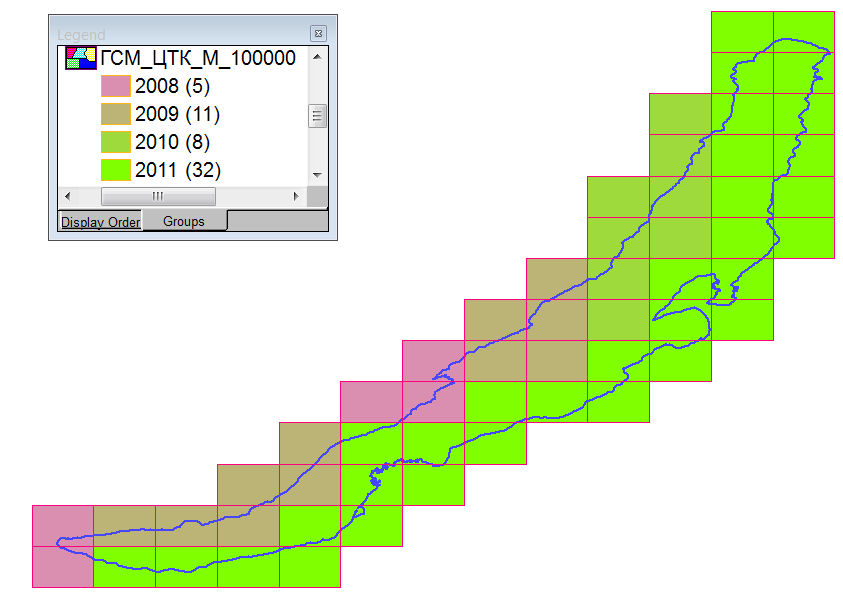 Рис. 1. Название рисункаВ статье приводятся математические выкладки с такой степенью подробности, чтобы можно было легко воспроизвести их и проверить правильность полученных результатов. Следует включить все необходимые данные, формулы, уравнения, указать, какие преобразования над ними совершались. Статистические процедуры представляются очень кратко, поскольку в большинстве случаев используются либо хорошо известные способы статистического анализа, либо их модификации. Стандартные статистические процедуры просто называются, ссылка на источник нужна в том случае, если используются необычные или модифицированные методы.РезультатыТекст… Текст… Текст… Текст… Текст… Текст… Текст… Текст… Текст… Текст… Текст… В этом разделе представляются экспериментальные или теоретические данные, полученные в ходе исследования. Результаты даются в обработанном варианте: в виде таблиц, графиков, организационных или структурных диаграмм, уравнений, фотографий, рисунков. Приводятся только факты. Их интерпретация, сопоставление с данными других исследователей будут приводиться в разделе «Обсуждение». Если было получено много похожих зависимостей, представляемых в виде графиков, то следует привести только один типичный график, а данные об имеющихся количественных отличиях между ними оформить в виде таблицы.Существует три способа представления результатов:• текст;• таблицы;• рисунки: диаграммы, графики, изображения.Все три способа представления результатов количественного исследования (текст, таблицы и рисунки) должны дополнять, а не повторять друг друга. Каждый график, каждая таблица должны быть представлены и описаны в тексте. Ссылка на таблицу оформляется как табл. 1. Таблица 1Название таблицыОбычно текстовое описание графиков также состоит из трех элементов. Первый указывает, что именно представлено в виде графика и где это можно найти в статье. Второй описывает наиболее важные черты этого графика, а третий комментирует. Обычно текстовое описание графиков также состоит из трех элементов.  ОбсуждениеТекст… Текст… Текст… Текст… Текст… Текст… Текст… Текст… Текст… Текст… Текст… Раздел содержит интерпретацию полученных результатов исследования, предположения о полученных фактах, сравнение полученных собственных результатов с результатами других авторов. В «Обсуждении» двигаются от специфической информации разделов «Методы и материалы» и «Результаты» к более общей интерпретации результатов. В разделе следует:перечислить основные результаты, независимо от того, поддерживают или опровергают они проверяемую гипотезу, находятся в согласии или в противоречии с данными других исследователей;обобщить результаты;сравнить результаты с данными других исследователей;привести возможные объяснения сходства и противоречий с другими исследованиями;напомнить о цели и гипотезе исследования;обсудить, соответствуют ли полученные результаты гипотезе исследования;указать на ограничения исследования и обобщения его результатов;предложить практическое применение;предложить направление для будущих исследований.ЗаключениеТекст… Текст… Текст… Текст… Текст… Текст… Текст… Текст… Текст… Текст… Текст… Заключение содержит главные идеи основного текста статьи. В этой части статьи не повторяются формулировки, приведенные в предыдущих разделах. Желательно сравнить полученные результаты с теми, которые планировалось получить, а также показать их новизну и практическую значимость, прописать ограничения, с которыми столкнулись в ходе работы. В конце приводятся выводы и рекомендации, определяются основные направления дальнейших исследований в данной области. Благодарности (факультативно)Текст… Текст… Текст… Текст… Текст… Текст… Текст… Текст… Текст… Текст… Текст… В научных статьях принято выражать признательность коллегам, которые оказывали помощь в выполнении исследования или высказывали критические замечания в адрес авторов статьи. Прежде чем выразить благодарность, необходимо заручиться согласием тех, кого планируется поблагодарить. Если в работе использовались нестандартное оборудование и материалы, то можно также перечислить, на каком и чьем специальном оборудовании выполнялись эксперименты, а также перечислить источники всех других специальных материалов и объектов исследования.В обязательном порядке выражается благодарность за финансовую поддержку исследования организациям и фондам, за счет чьих грантов, контрактов, стипендий удалось провести исследование.БИБЛИОГРАФИЧЕСКИЙ СПИСОК (от 20 до 30 источников, оформляется 
в порядке упоминания, строго по ГОСТ Р 7.05–2008. Библиографическая ссылка)1. Севастьянова С. А. Региональное планирование развития туризма и гостиничного хозяйства : учеб. пособие. – М. : КНОРУС, 2007. – 256 с.2. Ушакова Е. О., Золотарев И. И., Вдовин С. А. Методологические основы оценки ресурсов развития  туризма региона : монография. – Новосибирск : СГГА, 2014. – 194 с.3. Об основах туристской деятельности в Российской Федерации (с измен. и доп., вступ. в силу с 01.01.2018) [Электронный ресурс] : федер. закон от 24.11.1996 № 132-ФЗ. – Доступ из справ.-правовой системы «КонсультантПлюс».4. О федеральной целевой программе «Развитие внутреннего и въездного туризма в Российской Федерации (2011–2018 годы)» [Электронный ресурс] : постановление Правительства Российской Федерации от 02.08.2011 № 644 (ред. от 07.02.2018). – Доступ из справ.-правовой системы «КонсультантПлюс».5. Об утверждении государственной программы Российской Федерации «Развитие культуры и туризма» на 2013–2018 годы [Электронный ресурс] : распоряжение Правительства Российской Федерации от 27.12.2012 № 2567-р. – Доступ из справ.-правовой системы «КонсультантПлюс».6. Об утверждении государственной программы Российской Федерации «Развитие культуры и туризма» на 2013–2018 годы [Электронный ресурс] : постановление Правительства Российской Федерации от 15.04.2014 № 317. – Доступ из справ.-правовой системы «КонсультантПлюс».7. Об утверждении плана реализации в 2014 году и в плановый период 2015 и 2016 годов государственной программы Российской Федерации «Развитие культуры и туризма» на 2013–2020 годы [Электронный ресурс] : постановление Правительства Российской Федерации от 09.08.2014  № 788. – Доступ из справ.-правовой системы «КонсультантПлюс».8. Об утверждении детального плана-графика реализации государственной программы Российской Федерации «Развитие культуры и туризма» на 2014 г. и плановый период 
2015–2016 гг. [Электронный ресурс] : приказ Министерства культуры Российской Федерации от 01.09.2014 № 1497. – Доступ из справ.-правовой системы «КонсультантПлюс».9. Кусков А. С. Туристское ресурсоведение : учеб. пособие. – М. : Академия, 2008. – 208 с.10. Патент G01С11/00, G09В29/00. Способ определения геометрического центра участка территории и/или населенного пункта / Ващенко Б. О., Попело А. В., Попело В. Д., Русинов П. С. М., 2005, 11 с.11. Калюжина Л. Н., Калюжин В. А., Сачкова А. Н. Сопоставление способов определения географического центра территории // Изв. вузов. Геодезия и аэрофотосъемка  – 2015. – № 5/С. – С. 34–38.12. Менделеев Д. И. Познание России. Заветные мысли. – М. : Эксмо, 2008. – 688 с.13. Джаман В. О., Заячук М. Д., Заячук О. Г. Определение географического центра территории и оценка транспортно-географического положения административных центров Черновицкой области [Electronic resource]. – Mode of access : http://collectedpapers.com.ua/ ru/herald/527/viznachennya-geografichnogo-centru-teritoriyi-ta-ocinka-transportno-geografi-chnogo-polozhennya-administrativnix-centriv-cherniveckoyi-oblasti-dzhaman-v-o-zayachuk-m-d-zayachuk-o-g (дата обращения: 12.03.2018).14. Rogerson P. Where’s your county seat? A modern mathematical method for calculating centers of geography [Electronic resource]. – Mode of access : http://theconversation.com/ wheres-your-county-seat-a-modern-mathematical-method-for-calculating-centers-of-geography-71060 (дата обращения: 12.03.2018).15. Jason Daley. New Calculations Reposition the Geographical Center of North America [Electronic resource]. – Mode of access : https://www.smithsonianmag.com/smart-news/new-calculations-reposition-geographical-center-north-america-1-180961932/ (дата обращения: 12.03.2018).16. Яблонский А. А., Никифоров В. М. Курс теоретической механики : учебник для техн. вузов. – 8-е изд., стереотип. – СПб. : Лань, 2001. – 768 с.17. Способы определения координат центра тяжести твердых тел [Electronic resource]. – Mode of access : http://www.isopromat.ru/teormeh/kratkaja-teoria/opredelenie-koordinat-centra-tyazhesti (дата обращения: 05.02.2018).18. Обиденко В. И., Опритова О. А. Об определении метрических параметров больших по площади территорий средствами программного обеспечения геоинформационных систем // Геодезия и картография. – 2016. – № 3. – С. 44–52.19. Мазуров Б. Т., Падве В. А. Метод наименьших квадратов (статика, динамика, модели с уточняемой структурой) // Вестник СГУГиТ. – 2017. – Т. 22, № 2. – С. 22–33.20. Обиденко В. И. Определение пространства Российского государства – исторические, технологические и политические аспекты // Геодезия и картография. – 2015. – № 5. – С. 41–49.21. Обиденко В. И. Методологические подходы и алгоритмы определения метрических параметров территории Российской Федерации на земном сфероиде с использованием геоинформационных технологий // Геодезия и картография. – 2012. – № 4. – С. 39–45.22. Беркин Н. С., Макаров А. А., Русинек О. Т. Байкаловедение : учеб. пособие. – Иркутск : Изд-во Иркут. гос. ун-та, 2009. – 291 с.23. Обиденко В. И. Разработка и исследование специализированной программы для определения метрических параметров территории Российской Федерации // Вестник СГГА. – 2012. – Вып. 3 (19). – С. 18–29.  © И. И. Иванов, 2019Название способаПараметр 1Параметр 1Параметр 1Параметр 2Параметр 2Параметр 2Параметр 3Название способаº'"º'"м2Способ 153372,9109722,31 612 819 263,8Способ 253373,1108751,81 236 957 419,6Способ 353370,2108751,81 227 419 350,0